                                                                 Попова Лариса Викторовна                                                                              учитель технологии                                                                              по профилю «Швейное дело»                                                                             МОКУ «Обвинская школа –                                                                                               интернат»                                                                              с. Обвинск, ул. Мира – 4А                                                                               Пермского краУрок по теме: «Снятие мерок ».Тема: Мерки. Снятие мерок для построения чертежа фартука на поясе.Цели урока: Обучающая - Ознакомить учащихся с мерками и с последовательностью снятия мерок для построения чертежа фартука на поясе.- Научить учащихся снимать мерки для построения чертежа фартука.Коррекционно-развивающая - Развивать познавательный интерес, навыки работы сантиметровой лентой.Воспитательная - Воспитывать внимательность, точность при измерении, самостоятельность при выполнении работы.Оборудование: сантиметровая лента, карандаш.Наглядное пособие: фартук, инструкционная карта стр.65., таблица«Снятие мерок», манекен.Тип урока: комбинированный.Методы: словесный (беседа, объяснение), наглядный (учебная демонстрация), практический.Ход урока:I. Орг.момент.Проверить готовность учащихся к уроку.Психологический настрой.Прозвенел звонок для нас.
Все зашли спокойно в класс.
Встали все у парт красиво, 
Поздоровались учтиво.
Тихо сели, спинки прямо.
Вижу, класс наш хоть куда.
Мы начнём урок, друзья.II. Актуализация ранее полученных знаний.Игра «Черный ящик»Учитель. Ребята, перед вами черный ящик. Вам необходимо узнать, что в нем находится. Я буду рассказывать об этом предмете, а вы попытайтесь по словесному описанию догадаться, что это за предмет, и его назвать.       Вопросы к учащимся.1. Он необходим для получения выкройки. Для его построения надо снять мерки и произвести расчет. (Чертеж.)2. Этими инструментами пользуются для проведения кривых линий. С их помощью строят прямые углы. (Лекала.)3. Этими инструментами пользуются для проведения прямых линий. С их помощью строят прямые углы. (Линейка, угольник.)4. Он играет важную роль в выполнении чертежа. Может быть мягким и твердым. Его нужно затачивать перед работой. (Карандаш.)5. Он используется для удаления ненужных линий. (Ластик.)Учитель. Ребята, рассмотрите, как выглядят готовые фартуки.Рассматривание образцов.Скажите, для чего служит фартук?( фартук служит для защиты одежды человека от загрязнения).Какой формы может быть нижняя часть?( нижняя часть может быть различной формы – прямоугольной, закругленной, углом).Какие ткани подходят для пошива фартука?( шьют фартук из х.б. ткани: ситца, сатина или льняной. Эти ткани хорошо стираются, утюжатся, очень прочные).Сколько деталей имеет фартук на поясе?( фартук на поясе имеет две детали: нижнюю часть и пояс).На заготовленных шаблонах напишите название деталей и срезов выкройки нижней части фартука на поясе.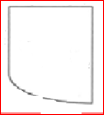 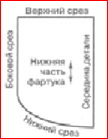 Обменяйтесь шаблонами и проверьте друг у друга .- Молодцы, с заданием справились на отлично.Расскажите план работы по изготовлению фартука на поясе?а) Снять мерки.б) Построить чертеж фартука.в) Подготовить детали выкройки к раскрою.г ) Раскроить детали фартука.д) Выполнить работы по пошиву и отделке изделия.Как вы думаете, с какого пункта должны начать свою дальнейшую работу?( с пункта «А»).Как он звучит? ( Снять мерки).Правильно, с пункта «А». Значить тема нашего урока ( проговаривают дети) «Снятие мерок».III. Сообщение темы и цели урока.Тема: Мерки. Снятие мерок для построения чертежа фартука на поясе.Цель: Вы должны научиться снимать мерки для построения чертежа фартука на поясе.IV. Изложение нового материала.Для построения чертежа фартука на поясе снимают три мерки: обхват талии, обхват бедер, длина изделия. Правила и последовательность мерок снятия мерок показаны в учебнике на рисунке 28. Работу по снятию мерок следует выполнять в парах.а) положение сантиметровой ленты при снятии мерок.б) 1- обхват талии;2- обхват бедер;3 – длина нижней части фартука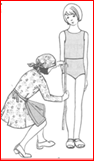 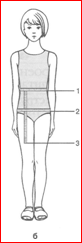 Чертеж выкройки фартука выполняют на правую половину фигуры, поэтому мерки обхвата талии (От) и обхвата бедер (Об) записывают в половинном размере (Ст и Сб). Мерку длины изделия ( нижней части фартука) снимают по боку от линии талии до желаемой длины и записывают полностью (Днч).Физкультминутка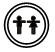                      Название и обозначение мерок.V. Закрепление изученного материала.Какие мерки снимают для построения чертежа фартука на поясе?(для построения чертежа фартука на поясе снимают мерки: Ст,Сб, Днч).Что определяет мерка полуобхват талии?(мерка полуобхват талии определяет длину пояса).Что определяет мерка полуобхват бедер?(мерка полуобхват бедер определяет ширину нижней части фартука).Что определяет мерка длина нижней части фартука?( мерка длина нижней части фартука определяет длину нижней части фартука).Почему мерки От и Об записывают в половинном размере?(Чертеж выкройки фартука выполняют на правую половину фигуры, поэтому мерки обхвата талии (От) и обхвата бедер (Об) записывают в половинном размере (Ст и Сб)).VI. Вводный инструктаж.Давайте повторим правила снятия мерок.Завязать на талии шнурок.Стоять прямо, без напряжения, опустив руки вдоль туловища.Сантиметровую ленту при измерениях не натягивать и не ослаблять.Подготовьте таблицу для записи снимаемых мерок:Запишите таблицу в тетрадь.VII. Практическая работа.Снятие мерок.Снимите мерки, результат запишите в таблицу.VIII. Текущий инструктаж.Выполнение работы обучающимися.Проверка правильности выполнения работы.IХ. Подведение итогов урока. Оценка работы обучающихся.1. Какие мерки с фигуры человека снимают для построения чертежа фартука на поясе?2. Какие инструменты используются при снятии мерок?3.Почему снимать мерки нужно друг с друга, а не самостоятельно?Учитель. С незапамятных времен фартук – наш незаменимый помощник. Мир фартуков многообразен – их используют и дома, и на работе, они присутствуют в национальных костюмах, в форменной одежде, фартуки бывают специальные, подарочные, на любой вкус. Современные фартуки сочетают в себе последние тенденции моды. Они удобны, красивы, надёжно защищают одежду от специфических воздействий внешней среды. Чтобы ваш фартук полностью отвечал вашим потребностям, его можно сшить самостоятельно.Как и изготовление любого швейного изделия, изготовление фартука предполагает определенный порядок действий – план работы. Последовательное выполнение пунктов плана обеспечит эффективность работы, поможет избежать непродуманных действий и ошибок, влекущих за собой переделывание, потери времени и сил. Сегодня вы выполнили 1-й пункт плана работы по пошиву фартука на поясе: сняли мерки для построения чертежа.Оценка работы учащимся на уроке.Х. Уборка рабочих мест№ п.пНазвание мерокОбозначение мерокНазначение мерок1.    Полуобхват талии          СтОпределение длины пояса2.Полуобхват бедерСбОпределение ширины нижней части фартука3Длина нижней части фартукаДнчОпределение длины нижней части фартука№
п/пНазвание меркиОбозначение меркиЗначение, см1Полуобхват талииСт2Полуобхват бедерСб3Длина нижней части фартукаДи